Definitiv anmälan till: Sommargymnasiet 2024: 240613-240628 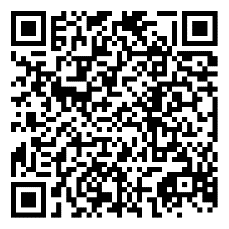 Anmälan skickas senast den 15.05. 2024. kl. 24.00. 	
Fyll i anmälningsblanketten digitalt, skriv ut den och lämna den tillsammans med pant till kansliet på din skola. Sommargymnasiet tar inte emot några blanketter.Pant
100 kr/kurs, betalas i samband med anmälan till den egna skolans expedition. Panten återbetalas av den egna skolans expedition om du deltagit i minst 80% av undervisningen.Antagningsbesked
Vi skickar inte ut något antagningsbesked. Din skola meddelar dig att du kommit in. Alla som anmäler sig i tid bereds i princip plats. Annan information hittar du på vår hemsida via QR-koden eller till webbadress: LovskolornagymnasietKontaktuppgifter till Sommargymnasiet kansli, Fyrisskolan i Uppsala
E-post: lovskolornagymnasiet@uppsala.se
Rektor Darko Krsek; E-post: darko.krsek@uppsala.se
PersonuppgifterJag anmäler mig härmed till följande kurs/kurserSkolans kontaktuppgifterDatumOrtNamnNamnPersonnummerAdressPostnummerOrtMobiltelefon under sommarenE-postadressE-postadressSkolaKlassKlassKurs 1 – Kursens namnOrsak: F/Streck/Annat*SkolformÅk 9	GymnasietKurs 2 – Kursens namnOrsak: F/Streck/Annat*SkolformÅk 9	Gymnasiet* Annat, ange orsak* Annat, ange orsak* Annat, ange orsakJag vill gärna läsa följande tid (för dig som valt en gymnasiekurs)Jag vill gärna läsa följande tid (för dig som valt en gymnasiekurs)Jag vill gärna läsa följande tid (för dig som valt en gymnasiekurs)08.30-11.15	12.00-14.4508.30-11.15	12.00-14.4508.30-11.15	12.00-14.45Jag vill gärna läsa följande tid (för dig som valt en åk 9-kurs)Jag vill gärna läsa följande tid (för dig som valt en åk 9-kurs)Jag vill gärna läsa följande tid (för dig som valt en åk 9-kurs)08.30-11.00	12.00-14.3008.30-11.00	12.00-14.3008.30-11.00	12.00-14.30Övrig informationÖvrig informationÖvrig informationKontaktpersonTelefonTelefonAdressPostnummerOrtE-postadress
E-postadress
E-postadress
